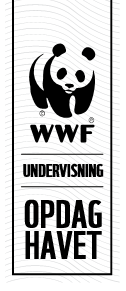 TEGN EN BEGRÆNSENDE FAKTORDu kan læse teorien til opgaven i grundbogens afsnit 3.2 Vækst og begrænsende faktorer.Hvad er en begrænsende faktor? Hvilke faktorer påvirker væksten hos tangplanter i havet? Lav en tegneserie på to billeder, som handler om tang i havet, der er påvirket af en begrænsende faktor. Du vælger selv hvilken begrænsende faktor, du vil fokusere på. Tegneserie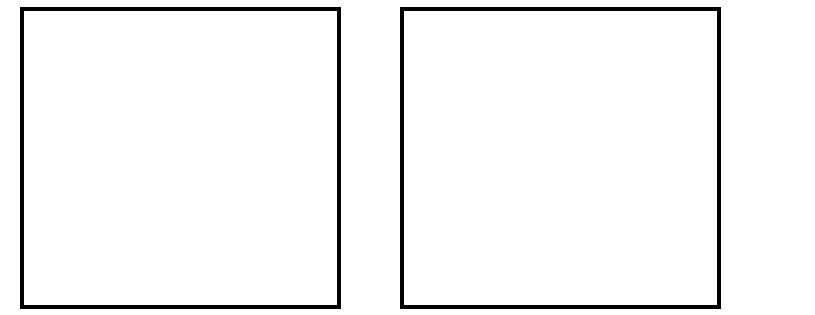 